Срок проведения антикоррупционной экспертизы до 26.10.2015г.ИВАНОВСКАЯ ОБЛАСТЬАДМИНИСТРАЦИЯ ЮЖСКОГО МУНИЦИПАЛЬНОГО РАЙОНАПОСТАНОВЛЕНИЕот                 2015г.   №               г. ЮжаОб отмене постановления Администрации Южского муниципального района от 03.09.2015 №474-п «Об утверждении порядка формирования, утверждения и ведения планов-графиков закупок товаров, работ, услуг для обеспечения муниципальных нужд»В связи с приведением нормативных правовых актов в сфере закупок в соответствии с законодательством, Администрация Южского муниципального района, п о с т а н о в л я е т:1. Отменить постановление Администрации Южского муниципального района от 03.09.2015 № 474-п "Об утверждении порядка формирования, утверждения и ведения планов-графиков закупок товаров, работ, услуг для обеспечения муниципальных нужд».2. Настоящее постановление вступает в силу со дня официального опубликования. 3. Опубликовать настоящее постановление в официальном издании «Правовой Вестник Южского муниципального района».Заместитель Главы администрации, исполняющий полномочия ГлавыЮжского муниципального района                         С.Ю. Кропотов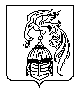 